3GPP TSG SA WG5 Meeting 136-e		TDoc S5-212222electronic meeting, online, 1 - 9 March 20216.4.1	Attribute propertiesB.1	NSI state handlingA NSI is a logical object in the management system that represents a complex grouping of resources that may be in various states. At any time, the management system needs to know the state of an NSI.The ITU-T X.731 [18], to which [17] refers, has defined the inter-relation between the administrative state operational state of systems in general.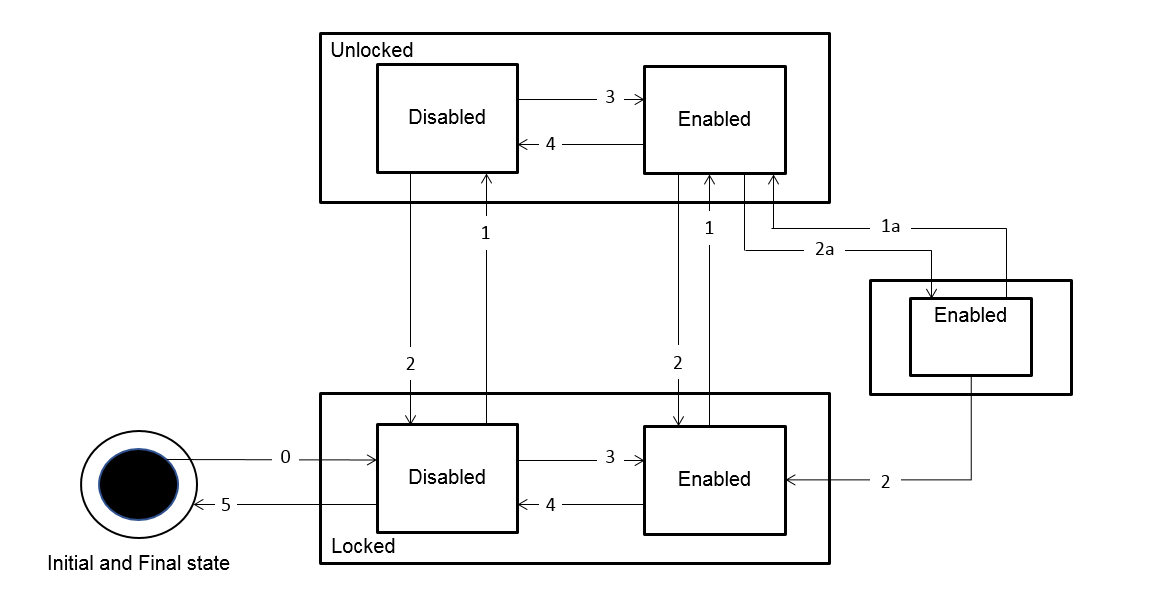 Figure B.1: Combined NSI state diagramThe interactions specified under the column "The state transition events and actions" of "NSI state transition table" below shall be present for the state transition.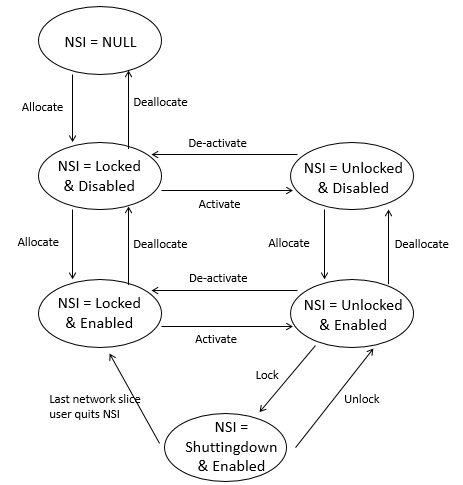 Table B.1: The NSI state transition tableB.2	State handling of NSSIA NSSI is a logical object in the management system that represents a complex grouping of resources that may be in various states. At any time the management system needs to know the state of an NSSI.The ITU-T X.731 [18], to which [17] refers, has defined the inter-relation between the administrative state operational state of systems in general.Figure B.2.1: Combined NSSI state diagramThe interactions specified under the column "The state transition events and actions" of "NSSI state transition table" below shall be present for the state transition.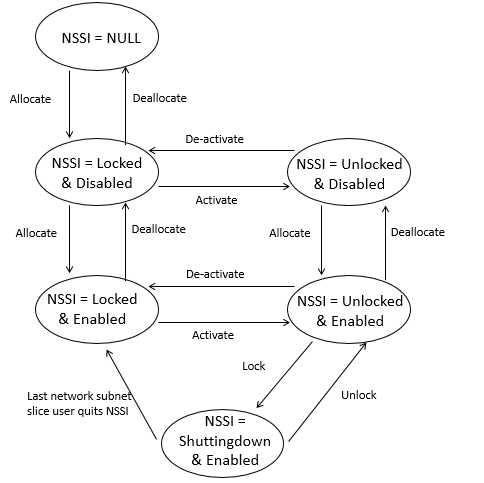 Table B.2.1: The NSSI state transition tableCR-Form-v12.1CR-Form-v12.1CR-Form-v12.1CR-Form-v12.1CR-Form-v12.1CR-Form-v12.1CR-Form-v12.1CR-Form-v12.1CR-Form-v12.1CHANGE REQUESTCHANGE REQUESTCHANGE REQUESTCHANGE REQUESTCHANGE REQUESTCHANGE REQUESTCHANGE REQUESTCHANGE REQUESTCHANGE REQUEST28.541CR0467rev-Current version:17.1.0For HELP on using this form: comprehensive instructions can be found at 
http://www.3gpp.org/Change-Requests.For HELP on using this form: comprehensive instructions can be found at 
http://www.3gpp.org/Change-Requests.For HELP on using this form: comprehensive instructions can be found at 
http://www.3gpp.org/Change-Requests.For HELP on using this form: comprehensive instructions can be found at 
http://www.3gpp.org/Change-Requests.For HELP on using this form: comprehensive instructions can be found at 
http://www.3gpp.org/Change-Requests.For HELP on using this form: comprehensive instructions can be found at 
http://www.3gpp.org/Change-Requests.For HELP on using this form: comprehensive instructions can be found at 
http://www.3gpp.org/Change-Requests.For HELP on using this form: comprehensive instructions can be found at 
http://www.3gpp.org/Change-Requests.For HELP on using this form: comprehensive instructions can be found at 
http://www.3gpp.org/Change-Requests.Proposed change affects:UICC appsMERadio Access NetworkxCore NetworkxTitle:	Correction to NSI and NSSI state managementCorrection to NSI and NSSI state managementCorrection to NSI and NSSI state managementCorrection to NSI and NSSI state managementCorrection to NSI and NSSI state managementCorrection to NSI and NSSI state managementCorrection to NSI and NSSI state managementCorrection to NSI and NSSI state managementCorrection to NSI and NSSI state managementCorrection to NSI and NSSI state managementSource to WG:S5S5S5S5S5S5S5S5S5S5Source to TSG:Huawei, OrangeHuawei, OrangeHuawei, OrangeHuawei, OrangeHuawei, OrangeHuawei, OrangeHuawei, OrangeHuawei, OrangeHuawei, OrangeHuawei, OrangeWork item code:NETSLICE-5GNRMNETSLICE-5GNRMNETSLICE-5GNRMNETSLICE-5GNRMNETSLICE-5GNRMDate:Date:Date:2021-03-01Category:ARelease:Release:Release:Rel-17Use one of the following categories:
F  (correction)
A  (mirror corresponding to a change in an earlier 													release)
B  (addition of feature), 
C  (functional modification of feature)
D  (editorial modification)Detailed explanations of the above categories can
be found in 3GPP TR 21.900.Use one of the following categories:
F  (correction)
A  (mirror corresponding to a change in an earlier 													release)
B  (addition of feature), 
C  (functional modification of feature)
D  (editorial modification)Detailed explanations of the above categories can
be found in 3GPP TR 21.900.Use one of the following categories:
F  (correction)
A  (mirror corresponding to a change in an earlier 													release)
B  (addition of feature), 
C  (functional modification of feature)
D  (editorial modification)Detailed explanations of the above categories can
be found in 3GPP TR 21.900.Use one of the following categories:
F  (correction)
A  (mirror corresponding to a change in an earlier 													release)
B  (addition of feature), 
C  (functional modification of feature)
D  (editorial modification)Detailed explanations of the above categories can
be found in 3GPP TR 21.900.Use one of the following categories:
F  (correction)
A  (mirror corresponding to a change in an earlier 													release)
B  (addition of feature), 
C  (functional modification of feature)
D  (editorial modification)Detailed explanations of the above categories can
be found in 3GPP TR 21.900.Use one of the following categories:
F  (correction)
A  (mirror corresponding to a change in an earlier 													release)
B  (addition of feature), 
C  (functional modification of feature)
D  (editorial modification)Detailed explanations of the above categories can
be found in 3GPP TR 21.900.Use one of the following categories:
F  (correction)
A  (mirror corresponding to a change in an earlier 													release)
B  (addition of feature), 
C  (functional modification of feature)
D  (editorial modification)Detailed explanations of the above categories can
be found in 3GPP TR 21.900.Use one of the following categories:
F  (correction)
A  (mirror corresponding to a change in an earlier 													release)
B  (addition of feature), 
C  (functional modification of feature)
D  (editorial modification)Detailed explanations of the above categories can
be found in 3GPP TR 21.900.Use one of the following releases:
Rel-8	(Release 8)
Rel-9	(Release 9)
Rel-10	(Release 10)
Rel-11	(Release 11)
…
Rel-15	(Release 15)
Rel-16	(Release 16)
Rel-17	(Release 17)
Rel-18	(Release 18)Use one of the following releases:
Rel-8	(Release 8)
Rel-9	(Release 9)
Rel-10	(Release 10)
Rel-11	(Release 11)
…
Rel-15	(Release 15)
Rel-16	(Release 16)
Rel-17	(Release 17)
Rel-18	(Release 18)Reason for change:Reason for change:The Network Resource Models for NetworkSlice and NetworkSliceSubnet do not follow the recommendations in X.731 for modelling of states.There is no description of dependencies between states of related objects.The Network Resource Models for NetworkSlice and NetworkSliceSubnet do not follow the recommendations in X.731 for modelling of states.There is no description of dependencies between states of related objects.The Network Resource Models for NetworkSlice and NetworkSliceSubnet do not follow the recommendations in X.731 for modelling of states.There is no description of dependencies between states of related objects.The Network Resource Models for NetworkSlice and NetworkSliceSubnet do not follow the recommendations in X.731 for modelling of states.There is no description of dependencies between states of related objects.The Network Resource Models for NetworkSlice and NetworkSliceSubnet do not follow the recommendations in X.731 for modelling of states.There is no description of dependencies between states of related objects.The Network Resource Models for NetworkSlice and NetworkSliceSubnet do not follow the recommendations in X.731 for modelling of states.There is no description of dependencies between states of related objects.The Network Resource Models for NetworkSlice and NetworkSliceSubnet do not follow the recommendations in X.731 for modelling of states.There is no description of dependencies between states of related objects.The Network Resource Models for NetworkSlice and NetworkSliceSubnet do not follow the recommendations in X.731 for modelling of states.There is no description of dependencies between states of related objects.The Network Resource Models for NetworkSlice and NetworkSliceSubnet do not follow the recommendations in X.731 for modelling of states.There is no description of dependencies between states of related objects.Summary of change:Summary of change:Align state transitions with ITU-T Rec. X.731.
Define the behaviour of operational state.Align state transitions with ITU-T Rec. X.731.
Define the behaviour of operational state.Align state transitions with ITU-T Rec. X.731.
Define the behaviour of operational state.Align state transitions with ITU-T Rec. X.731.
Define the behaviour of operational state.Align state transitions with ITU-T Rec. X.731.
Define the behaviour of operational state.Align state transitions with ITU-T Rec. X.731.
Define the behaviour of operational state.Align state transitions with ITU-T Rec. X.731.
Define the behaviour of operational state.Align state transitions with ITU-T Rec. X.731.
Define the behaviour of operational state.Align state transitions with ITU-T Rec. X.731.
Define the behaviour of operational state.Consequences if not approved:Consequences if not approved:Undefined behaviour will cause incompatible implementations.Undefined behaviour will cause incompatible implementations.Undefined behaviour will cause incompatible implementations.Undefined behaviour will cause incompatible implementations.Undefined behaviour will cause incompatible implementations.Undefined behaviour will cause incompatible implementations.Undefined behaviour will cause incompatible implementations.Undefined behaviour will cause incompatible implementations.Undefined behaviour will cause incompatible implementations.Clauses affected:Clauses affected:6.4.1, B.1, B.26.4.1, B.1, B.26.4.1, B.1, B.26.4.1, B.1, B.26.4.1, B.1, B.26.4.1, B.1, B.26.4.1, B.1, B.26.4.1, B.1, B.26.4.1, B.1, B.2YNOther specsOther specs Other core specifications	 Other core specifications	 Other core specifications	 Other core specifications	TS/TR ... CR ... TS/TR ... CR ... TS/TR ... CR ... affected:affected: Test specifications Test specifications Test specifications Test specificationsTS/TR ... CR ... TS/TR ... CR ... TS/TR ... CR ... (show related CRs)(show related CRs) O&M Specifications O&M Specifications O&M Specifications O&M SpecificationsTS/TR ... CR ... TS/TR ... CR ... TS/TR ... CR ... Other comments:Other comments:This CR's revision history:This CR's revision history:1st changeAttribute NameDocumentation and Allowed ValuesPropertiesavailabilityThis parameter specifies the communication service availability requirement, expressed as a percentage. The communication service availability is defined in clause 3.1 of TS 22.261 [28].type: Realmultiplicity: 1isOrdered: N/AisUnique: N/AdefaultValue: NoneallowedValues: N/AisNullable: TrueserviceProfileIdA unique identifier of property of network slice related requirement should be supported by the network slice.type: Stringmultiplicity: 1isOrdered: N/AisUnique: N/AdefaultValue: NoneisNullable: TruesliceProfileIdA unique identifier of the property of network slice subnet related requirement should be supported by the network slice subnet.type: Stringmultiplicity: 1isOrdered: N/AisUnique: N/AdefaultValue: NoneisNullable: TrueoperationalStateIt indicates the operational state of the network slice or the network slice subnet. It describes whether or not the resource is physically installed and working.allowedValues: "ENABLED", "DISABLED".The meaning of these values is as defined in 3GPP TS 28.625 [17] and ITU-T X.731 [18].type: ENUM multiplicity: 1isOrdered: N/AisUnique: N/AdefaultValue: NoneallowedValues: N/AisNullable: FalseadministrativeStateIt indicates the administrative state of the network slice or the network slice subnet. It describes the permission to use or prohibition against using the managed object instance, imposed through the OAM services.allowedValues: “LOCKED”, “UNLOCKED”, SHUTTINGDOWN” The meaning of these values is as defined in 3GPP TS 28.625 [17] and ITU-T X.731 [18].type: ENUMmultiplicity: 1isOrdered: N/AisUnique: N/AdefaultValue: allowedValues: N/A isNullable: FalsensInfoThis attribute contains the NsInfo of the NS instance corresponding to the network slice subnet instance. The NsInfo is described in clause 8.3.3.2.2 of ETSI GS NFV-IFA 013 [29].type: NsInfomultiplicity: 1isOrdered: N/AisUnique: TruedefaultValue: No default valueisNullable: TruenSInstanceIdThis attribute specifies the identifier of NS instance corresponding to the network slice subnet instance.See clause 8.3.3.2.2 of ETSI GS NFV-IFA 013 [29].type: Stringmultiplicity: 1isOrdered: N/AisUnique: TruedefaultValue: No default valueisNullable: TruensNameThis attribute specifies the name of NS instance corresponding to the network slice subnet instance.See clause 8.3.3.2.2 of ETSI GS NFV-IFA 013 [29].type: Stringmultiplicity: 1isOrdered: N/AisUnique: TruedefaultValue: No default valueisNullable: TruedescriptionThis attribute specifies the description of NS instance corresponding to the network slice subnet instance.See clause 8.3.3.2.2 of ETSI GS NFV-IFA 013 [29].type: Stringmultiplicity: 1isOrdered: N/AisUnique: TruedefaultValue: No default valueisNullable: TruecategoryThis attribute specifies the category of a service requirement/attribute of GST (see GSMA NG.116 [50]).allowedValues: character, scalabilitytype: ENUMmultiplicity: 1isOrdered: N/AisUnique: N/AdefaultValue: NoneallowedValues: N/A isNullable: FalsetaggingThis attribute specifies the tagging of a service requirement/attribute of GST in character category (see GSMA NG.116 [50]).allowedValues: performance, function, operationtype: ENUMmultiplicity: 1…3isOrdered: N/AisUnique: N/AdefaultValue: NoneallowedValues: N/A isNullable: FalseexposureThis attribute specifies exposure mode of a service requirement/attribute of GST (see GSMA NG.116 [50]).allowedValues: API, KPItype: ENUMmultiplicity: 1isOrdered: N/AisUnique: N/AdefaultValue: NoneallowedValues: N/A isNullable: FalsesNSSAIListThis parameter specifies the S-NSSAI list to be supported by the network slice new  to be created or the existing network slice to be re-used.sNSSAList is defined in subclause 4.4.1perfReqThis parameter specifies the requirements to the network slice subnet in terms of the scenarios defined in the TS 22.261 [28] and TS 22.104 [51], i.e. the "performance requirements for high data rate and traffic density scenarios" in TS 22.261 [28], "periodic deterministic communication, aperiodic deterministic communication, non-deterministic communication, and mixed traffic" in TS 22.104 [51].It is a structure containing the following elements:-	list of perfReqDepending on the sST value, the list of perfReq will be-	list of eMBBPerfReqor-	list of uRLLCPerfReqor-	list of mIoTPerfReqNOTE 1: the list of mIoTPerfReq is not addressed in the present document.allowedValues:-	list of eMBBPerfReq is a list of entries where an entry identifies the performance requirements to the network slice subnet in terms of the scenarios defined in the Table 7.1-1 of TS 22.261 [28]. An entry has the following attributes: expDataRateDL (Integer), expDataRateUL (Integer), areaTrafficCapDL (Integer), areaTrafficCapUL (Integer), overallUserDensity (Integer), activityFactor (Integer), (see table 7.1-1 of TS 22.261 [28]).-	list of uRLLCPerfReq is a list of entries where an entry identifies the performance requirements to the network slice subnet in terms of the scenarios defined in clauses 5.2 through 5.5 of TS 22.104 [51]. An entry has the following attributes: cSAvailabilityTarget (Float), cSReliabilityMeanTime (String), , expDataRate (Integer), msgSizeByte (String), transferIntervalTarget (String), survivalTime (String), , , (see table 5.2-1, table 5.3-1, table 5.4-1 and table 5.5-1 of TS 22.104 [51]).NOTE 2: Limitation on attribute values in SliceProfile is not addressed in the present document.NOTE 3: The attributes inside perfReq here need further breaking down to define requirements for each subnetwork under different SST values.type: PerfReqmultiplicity: *1isOrdered: N/AisUnique: N/AdefaultValue: NoneallowedValues: N/AisNullable: FalsemaxNumberofUEsAn attribute specifies the maximum number of UEs may simultaneously access the network slice.type: Integermultiplicity: 1isOrdered: N/AisUnique: N/AdefaultValue: NoneallowedValues: N/AisNullable: FalsecoverageAreaTAListAn attribute specifies a list of Tracking Areas for the network slice .allowedValues:Legacy TAC and Extended TAC are defined in clause 9.3.3.10 of TS 38.413 [5].type: Integermultiplicity: 1..*isOrdered: N/AisUnique: N/AdefaultValue: NoneallowedValues: N/AisNullable: FalselatencyAn attribute specifies the packet transmission latency (millisecond) through the RAN, CN, and TN part of 5G network and is used to evaluate utilization performance of the end-to-end network slice. See clause 6.3.1 of 28.554 [27].type: Integermultiplicity: 1isOrdered: N/AisUnique: N/AdefaultValue: NoneallowedValues: N/AisNullable: FalseuEMobilityLevelAn attribute specifies the mobility level of UE accessing the network slice. See 6.2.1 of TS 22.261 [28].allowedValues: stationary, nomadic, restricted mobility, fully mobility.type: Enummultiplicity: 1isOrdered: N/AisUnique: N/AdefaultValue: NoneallowedValues: N/AisNullable: TrueserviceProfile.resourceSharingLevelAn attribute specifies whether the resources to be allocated to the network slice may be shared with another network slice(s).allowedValues: shared, non-shared.type: Enummultiplicity: 1isOrdered: N/AisUnique: N/AdefaultValue: NoneallowedValues: YesisNullable: TruesliceProfile.resourceSharingLevelAn attribute specifies whether the resources to be allocated to the network slice subnet may be shared with another network slice subnet(s).allowedValues: shared, non-shared.type: Enummultiplicity: 1isOrdered: N/AisUnique: N/AdefaultValue: NoneallowedValues: YesisNullable: TrueserviceProfileListAn attribute specifies a list of ServiceProfile (see clause 6.3.3) supported by the network slice type:  ServiceProfilemultiplicity: *isOrdered: N/AisUnique: N/AdefaultValue: NoneallowedValues: N/AisNullable: FalsesliceProfileListAn attribute specifies a list of SliceProfile (see clause 6.3.4) supported by the network slice subnet type:  SliceProfilemultiplicity: *isOrdered: N/AisUnique: N/AdefaultValue: NoneallowedValues: N/AisNullable: FalsesSTThis parameter specifies the slice/service type in a  ServiceProfile to be supported by a network slice.See clause 5.15.2 of 3GPP TS 23.501 [2].type: Integermultiplicity: 1isOrdered: N/AisUnique: N/AdefaultValue: NoneallowedValues: N/AisNullable: FalsedelayToleranceAn attribute specifies the properties of  service delivery flexibility, especially for the vertical services that are not chasing a high system performance. See clause 4.3 of TS 22.104 [51].type: DelayTolerancemultiplicity: 1isOrdered: N/AisUnique: N/AdefaultValue: FalseisNullable: FalseDelayTolerance.supportAn attribute specifies whether or not the network slice supports service delivery flexibility, especially for the vertical services that are not chasing a high system performance.allowedValues:"NOT SUPPORTED", "SUPPORTED".type: <<enumeration>>multiplicity: 1isOrdered: N/AisUnique: N/AdefaultValue: FalseisNullable: FalsedeterministicCommAn attribute specifies the properties of the deterministic communication for periodic user traffic, see clause 4.3 of TS 22.104 [51].type: <<DeterminComm>>multiplicity: 1isOrdered: N/AisUnique: N/AdefaultValue: FalseisNullable: FalseDeterminComm.availabilityAn attribute specifies whether or not the network slice supports deterministic communication for period user traffic.allowedValues:"NOT SUPPORTED", "SUPPORTED".type: <<enumeration>>multiplicity: 1isOrdered: N/AisUnique: N/AdefaultValue: FalseisNullable: FalseDeterminComm.periodicityListAn attribute specifies a list of periodicities supported by the network slice for deterministic communication.type: Realmultiplicity: 1isOrdered: N/AisUnique: N/AdefaultValue: FalseisNullable: FalsedLThptPerSliceThis attribute defines achievable data rate of the network slice in downlink that is available ubiquitously across the coverage area of the slice, refer NG.116 [50].type: DLThptmultiplicity: 1isOrdered: N/AisUnique: N/AdefaultValue: NoneallowedValues: N/AisNullable: FalsedLThptPerUEThis attribute defines data rate supported by the network slice per UE, refer NG.116 [50]. type: DLThptmultiplicity: 1isOrdered: N/AisUnique: N/AdefaultValue: NoneallowedValues: N/AisNullable: FalseguaThptThis attribute describes the guaranteed data rate.type: Realmultiplicity: 1isOrdered: N/AisUnique: N/AdefaultValue: FalseisNullable: TruemaxThptThis attribute describes the maximum data rate.type: Realmultiplicity: 1isOrdered: N/AisUnique: N/AdefaultValue: FalseisNullable: TrueuLThptPerSliceThis attribute defines achievable data rate of the network slice in uplink that is available ubiquitously across the coverage area of the slice, refer NG.116 [50]. type: ULThptmultiplicity: 1isOrdered: N/AisUnique: N/AdefaultValue: NoneallowedValues: N/AisNullable: FalseuLThptPerUEThis attribute defines data rate supported by the network slice per UE, refer NG.116 [50]. type: ULThptmultiplicity: 1isOrdered: N/AisUnique: N/AdefaultValue: NoneallowedValues: N/AisNullable: FalsemaxPktSizeThis parameter specifies the maximum packet size supported by the network slice, refer NG.116 [50]. type: MaxPktSizemultiplicity: 1isOrdered: N/AisUnique: N/AdefaultValue: NoneallowedValues: N/AisNullable: FalseMaxPktSize.maxsizeThis parameter specifies the maximum packet size supported by the network slice, refer NG.116 [50]. type: Integermultiplicity: 1isOrdered: N/AisUnique: N/AdefaultValue: NoneallowedValues: N/AisNullable: FalsemaxNumberofPDUSessionsThis parameter defines the maximum number of concurrent PDU sessions supported by the network slice, refer NG.116 [50]. type: MaxNumberofPDUSessionsmultiplicity: 1isOrdered: N/AisUnique: N/AdefaultValue: NoneallowedValues: N/AisNullable: FalseMaxNumberofPDUSessions.nOofPDUSessionsThis parameter defines the maximum number of concurrent PDU sessions supported by the network slice, refer NG.116 [50]. type: Integermultiplicity: 1isOrdered: N/AisUnique: N/AdefaultValue: NoneallowedValues: N/AisNullable: FalsekPIMonitoringAn attribute specifies the name list of KQIs and KPIs available for performance monitoring.type: KPIMonitoringmultiplicity: 1isOrdered: N/AisUnique: N/AdefaultValue: FalseisNullable: TrueKPIMonitoring. kPIListAn attribute specifies the name list of KQIs and KPIs available for performance monitoring.type: Stringmultiplicity: 1isOrdered: N/AisUnique: N/AdefaultValue: FalseisNullable: TruenBIoTAn attribute specifies whether NB-IoT is supported in the RAN in the network slice, see NG.116 [50].type: NBIoTmultiplicity: 1isOrdered: N/AisUnique: N/AdefaultValue: FalseisNullable: FalseNBIoT.supportAn attribute specifies whether NB-IoT is supported in the RAN in the network slice, see NG.116 [50].allowedValues:"NOT SUPPORTED", "SUPPORTED".type: <<enumeration>>multiplicity: 1isOrdered: N/AisUnique: N/AdefaultValue: FalseisNullable: FalseuserMgmtOpenAn attribute specifies whether or not the network slice supports the capability for the NSC to manage their users or groups of users’ network services and corresponding requirements.type: UserMgmtOpenmultiplicity: 1isOrdered: N/AisUnique: N/AdefaultValue: FalseisNullable: FalseUserMgmtOpen.supportAn attribute specifies whether or not the network slice supports the capability for the NSC to manage their users or groups of users’ network services and corresponding requirements.allowedValues:"NOT SUPPORTED", "SUPPORTED".type: <<enumeration>>multiplicity: 1isOrdered: N/AisUnique: N/AdefaultValue: FalseisNullable: Falsev2XCommModelsAn attribute specifies whether or not the V2X communication mode is supported by the network slice.type: V2XCommModemultiplicity: 1isOrdered: N/AisUnique: N/AdefaultValue: FalseisNullable: FalseV2XCommMode.v2XModeAn attribute specifies whether or not the V2X communication mode is supported by the network slice.allowedValues:"NOT SUPPORTED", "SUPPORTED BY NR".type: <<enumeration>>multiplicity: 1isOrdered: N/AisUnique: N/AdefaultValue: FalseisNullable: FalsecoverageAreaAn attribute specifies the coverage area of the network slice, i.e. the geographic region where a 3GPP communication service is accessible, see Table 7.1-1 of TS 22.261 [28]) and NG.116 [50].type: Stringmultiplicity: 1isOrdered: N/AisUnique: N/AdefaultValue: FalseisNullable: TruetermDensityAn attribute specifies the overall user density over the coverage area of the network slice. See Table 7.1-1 of TS 22.261 [28]).type: TermDensitymultiplicity: 1isOrdered: N/AisUnique: N/AdefaultValue: FalseisNullable: TrueTermDensity.densityAn attribute specifies the overall user density over the coverage area of the network slice. See Table 7.1-1 of TS 22.261 [28]).type: Integermultiplicity: 1isOrdered: N/AisUnique: N/AdefaultValue: FalseisNullable: TrueactivityFactorAn attribute specifies the percentage value of the amount of simultaneous active UEs to the total number of UEs where active means the UEs are exchanging data with the network. See Table 7.1-1 of TS 22.261 [28]).type: Realmultiplicity: 1isOrdered: N/AisUnique: N/AdefaultValue: FalseisNullable: TrueuESpeedAn attribute specifies the maximum speed (in km/hour) supported by the network slice at which a defined QoS can be achieved. See Table 7.1-1 of TS 22.261 [28]).type: Integermultiplicity: 1isOrdered: N/AisUnique: N/AdefaultValue: FalseisNullable: TruejitterAn attribute specifies the deviation from the desired value to the actual value when assessing time parameters, see clause C.4.1 of TS 22.104 [51].type: Integermultiplicity: 1isOrdered: N/AisUnique: N/AdefaultValue: FalseisNullable: TruesurvivalTimeAn attribute specifies the time that an application consuming a communication service may continue without an anticipated message. See clause 5 of TS 22.104 [51]).type: Stringmultiplicity: 1isOrdered: N/AisUnique: N/AdefaultValue: FalseisNullable: TruereliabilityAn attribute specifies in the context of network layer packet transmissions, percentage value of the amount of sent network layer packets successfully delivered to a given system entity within the time constraint required by the targeted service, divided by the total number of sent network layer packets, see TS 22.261 [28] and TS 22.104 [51].type: Stringmultiplicity: 1isOrdered: N/AisUnique: N/AdefaultValue: FalseisNullable: TrueNetworkSlice.networkSliceSubnetRefThis holds a DN of NetworkSliceSubnet relating to the NetworkSlice instance.type: DNmultiplicity: 1isOrdered: N/AisUnique: N/AdefaultValue: NoneisNullable: FalseNetworkSliceSubnet.networkSliceSubnetRefThis holds a list of DN of constituent NetworkSliceSubnet supporting NetworkSliceSubnet instance type: DNmultiplicity: *isOrdered: N/AisUnique: N/AdefaultValue: NoneisNullable: FalsemanagedFunctionRefThis holds a list of DN of ManagedFunction instances supporting the NetworkSliceSubnet instance.type: DNmultiplicity: *isOrdered: N/AisUnique: N/AdefaultValue: NoneallowedValues: N/AisNullable: FalseipAddressThis parameter specifies the IP address assigned to a logical transport interface/endpoint. It can be an IPv4 address (See RFC 791 [37]) or an IPv6 address (See RFC 2373 [38]).See note 1type: Stringmultiplicity: 1isOrdered: N/AisUnique: N/AdefaultValue: NoneisNullable: FalselogicInterfaceIdThis parameter specifies the identify of a logical transport interface. It could be VLAN ID (See IEEE 802.1Q [39]), MPLS Tag or Segment ID.type: Stringmultiplicity: 1isOrdered: N/AisUnique: N/AdefaultValue: NoneisNullable: FalsenextHopInfoListThis parameter is used to identify ingress transport node. Each node can be identified by any of combination of IP address of next-hop router of transport network, system name, port name, IP management address of transport nodes.type: Stringmultiplicity: *isOrdered: N/AisUnique: N/AdefaultValue: NoneisNullable: TrueqosProfileRefListThis parameter specifies reference to QoS Profile for a logical transport interface. A QoS profile includes  a set of parameters which are locally provisioned on both sides of a logical transport interface.type: Stringmultiplicity: *isOrdered: N/AisUnique: TruedefaultValue: NoneisNullable: TruemaxDLDataVolumeAn attribute specifies the maximum DL PDCP data volume supported by the network slice instance (performance measurement definition see in TS 28.552[69]). The unit is MByte/day.type: Stringmultiplicity: 1isOrdered: N/AisUnique: N/AdefaultValue: NoneallowedValues: N/AisNullable: FalsemaxULDataVolumeAn attribute specifies the maximum UL PDCP data volume supported by the network slice instance (performance measurement definition see in TS 28.552[69]). The unit is MByte/day.type: Stringmultiplicity: 1isOrdered: N/AisUnique: N/AdefaultValue: NoneallowedValues: N/AisNullable: FalseepApplicationRefThis parameter specifies a list of application level EPs associated with the logical transport interface.See note 2.type: DNmultiplicity: 1..*isOrdered: N/AisUnique: TruedefaultValue: NoneisNullable: FalseepTransportRefThis parameter specifies a list of transport level EPs associated with the application level EPtype: DNmultiplicity: *isOrdered: N/AisUnique: TruedefaultValue: NoneisNullable: TrueNOTE 1: There is no direct relationship between localAddress/remoteAddress in EP_RP and ipAddress in EP_transport. While the localAddress/remoteAddress in EP_RP could be exchanged as part of signalling between GTP-u tunnel end points, ipAddress in EP_transport is used for transport routing. NOTE 2: Application level EP represents EP_RP defined in TS 28.622 (see [30]). e.g. including EP_NgC, EP_N3, etc...NOTE 1: There is no direct relationship between localAddress/remoteAddress in EP_RP and ipAddress in EP_transport. While the localAddress/remoteAddress in EP_RP could be exchanged as part of signalling between GTP-u tunnel end points, ipAddress in EP_transport is used for transport routing. NOTE 2: Application level EP represents EP_RP defined in TS 28.622 (see [30]). e.g. including EP_NgC, EP_N3, etc...NOTE 1: There is no direct relationship between localAddress/remoteAddress in EP_RP and ipAddress in EP_transport. While the localAddress/remoteAddress in EP_RP could be exchanged as part of signalling between GTP-u tunnel end points, ipAddress in EP_transport is used for transport routing. NOTE 2: Application level EP represents EP_RP defined in TS 28.622 (see [30]). e.g. including EP_NgC, EP_N3, etc...2nd changeTrigger numberThe state transition events and actions0 he state is set to  1CM operation set administrative state to 22aCM peration set administrative state to 345Trigger numberThe state transition events and actions0he state is set to  1CM operation to set administrative state to 22aCM peration set administrative state to 345End of changes